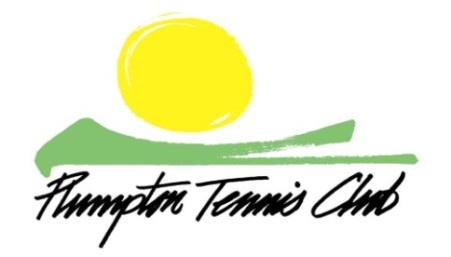 		https://clubspark.lta.org.uk/plumptontennisclubWivelsfield SchoolPLEASE CONTACT SORIN BELOW TO BOOK A PLACE – thank youDay: Tuesday, (September 19 to November 28, 2023)   Time: 3:15pm – 4:10pm  Payment:  £80 per child (10 weeks/£8 per session) Online: Mr Ian Lilly Business Account Sort code 20 88 13/Account No. 33669041 Could you please put your child's name in the reference to help us reconcile payments. Same with cheques, put your child's name on the back of it.Cheques payable to:  Ian Lilly (all payments must be made in advance)Bad Weather Cancellation Policy.
In the event that bad weather causes a session to be cancelled, (which is part of a pre-paid multi session course), the first instance will be ignored but any following cancellations will be credited to the following course. 
We hope that you’ll understand and agree that we can’t take all the responsibility for bad weather.Plumpton Tennis ClubThese details will not be passed onto any third party.Email:	sorin_sesu@hotmail.com 		Mob:	07934 375248Name of Child:Date of birth:(Age)Name of Parent/Guardian:Home Telephone:Mobile:Child collected by:Email:Address:Any Medical Conditions(including allergies or SEND):I do/do not give permission for photographs to be taken at club/coaching sessionsSignature of Parent/Guardian